ΠΡΟΣΚΛΗΣΗ ΕΚ∆ΗΛΩΣΗΣ ΕΝ∆ΙΑΦΕΡΟΝΤΟΣΟ ∆ήμος Ηρακλείου ανακοινώνει ότι θα προβεί στην συλλογή προσφορών για την «Προμήθεια εντύπων  για αθλητικές διοργανώσεις»  και καλεί τους ενδιαφερόμενους να καταθέσουν τις σχετικές κλειστές προσφορές σύμφωνα με:  Τις διατάξεις του άρθρου 58 του Ν. 3852/2010.  Τις διατάξεις του άρθρου 118 του Ν. 4412/2016Τις διατάξεις της παρ. 9 του άρθρου 209 του Ν. 3463/2006, όπως προστέθηκε με την παρ. 13  του άρθρου 20 του Ν. 3731/2008 και διατηρήθηκε σε ισχύ με την περίπτωση 38 της παρ. 1 τουάρθρου377 του Ν. 4412/2016.  Την παρ. 4 του άρθρου 209 του Ν. 3463/2006, όπως αναδιατυπώθηκε με την παρ. 3 του άρθρου 22 του Ν. 3536/2007.  Την με αρ. πρωτ.: 58120/01-06-2018 Απόφαση ∆ημάρχου με την οποία εκχωρεί το δικαίωμα υπογραφής στους Αντιδημάρχους. Τις Τεχνικές Προδιαγραφές, τη Συγγραφή Υποχρεώσεων, τον Ενδεικτικό Προϋπολογισμό και τον Προϋπολογισμό Προσφοράς που επισυνάπτονται.  Τις διατάξεις του 4555/2018 (ΚΛΕΙΣΘΕΝΗΣ) Την υπ. αριθμό 185 /2019 απόφαση του Δημοτικού Συμβουλίου του Δήμου ΗρακλείουΤο υπ. αρ. 22976/8-03-2019  Τεκμηριωμένο αίτημα περί της καταβολής δαπάνης για την προμήθεια έντυπων για τις ανάγκες αθλητικών διοργανώσεων έτους 2019.Την υπ’ αριθμό 23565/12-03-2019 Απόφαση Ανάληψης Υποχρέωσης, ύψους  5.036,26€, για την προμήθεια εντύπων για τις ανάγκες των αθλητικών διοργανώσεων έτους 2019.Τις Τεχνικές Προδιαγραφές, τη Συγγραφή Υποχρεώσεων, τον Ενδεικτικό Προϋπολογισμό και τον Προϋπολογισμό Προσφοράς που επισυνάπτονται.Η προμήθεια των παραπάνω υλικών ποσού 5.036,26 € θα βαρύνει τον ΚΑ 15-6472.002 Έξοδα «Αθλητικών δραστηριοτήτων Δήμου Ηρακλείου»  σύμφωνα με την απόφαση 185/2019 του Δήμου Ηρακλείου και αναλύεται παρακάτω: Προσφορές γίνονται δεκτές μέχρι και τις 21/03/2019 ημέρα Πέμπτη  στο Πρωτόκολλο του Δήμου Ηρακλείου, στην διεύθυνση Αγίου Τίτου  1,   Τ.Κ.  71202 και πληροφορίες δίνονται από το τμήμα Προμηθειών - ∆ημοπρασιών του ∆ήμου στα τηλ.  2813  409185-186-189-403-428 όλες τις εργάσιμες ημέρες και ώρες. Για την αξιολόγηση των προσφορών λαμβάνονται υπόψη τα παρακάτω:    1. 	Τα δικαιολογητικά συμμετοχής που θα κατατεθούν σύμφωνα με το άρθρο  6 της Συγγραφής Υποχρεώσεων που επισυνάπτεται. 2. 	Η οικονομική προσφορά των συμμετεχόντων στην οποία θα αναγράφονται αναλυτικά οι τιμές στο τιμολόγιο προσφοράς.3. 	Η τήρηση των τεχνικών προδιαγραφών.  4. 	Προσφορά που είναι αόριστη και ανεπίδεκτη εκτίμησης απορρίπτεται.  5. 	Προσφορά που παρουσιάζει ουσιώδεις αποκλίσεις από τους όρους και τις τεχνικές προδιαγραφές απορρίπτεται.  6.	 Προσφορά που θέτει όρο αναπροσαρμογής των τιμών κρίνεται ως απαράδεκτη.7. 	Η κατακύρωση της προμήθειας θα γίνει με απόφαση Δημάρχου.Ο ΥΠΕΥΘΥΝΟΣ ΤΟΥ ΤΜΗΜΑΤΟΣ ΠΡΟΜΗΘΕΙΩΝ - ∆ΗΜΟΠΡΑΣΙΩΝΤζανιδάκης Βασίλης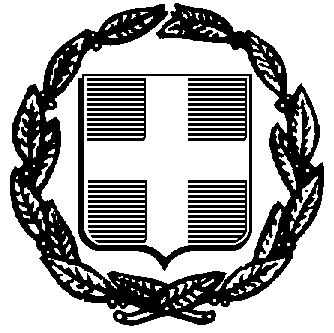 ΕΛΛΗΝΙΚΗ  ∆ΗΜΟΚΡΑΤΙΑ  ∆ΗΜΟΣ ΗΡΑΚΛΕΙΟΥ ∆/ΝΣΗ ΟΙΚΟΝΟΜΙΚΩΝ ΥΠΗΡΕΣΙΩΝ  ΤΜΗΜΑ  ΠΡΟΜΗΘΕΙΩΝ – ΔΗΜΟΠΡΑΣΙΩΝΔιεύθυνση:  Ανδρόγεω 2 Τ.Κ.71202Αρμόδιος: Τζανιδάκης Βασίλης Τηλ.: 2810409185   Πληροφορίες: Καρτσωνάκη  ́Ελενα Τηλ.:2813409428E-mail: prom@heraklion.grΘέμα: «Προμήθεια εντύπων  για αθλητικές διοργανώσεις»  Ηράκλειο: 14-03-2019Αρ.πρωτ.:24584Περιγραφή υλικούCpvΤρόπος προμήθειαςΤεμΤιμή/ τεμΑρχ. ΣύνολοΦΠΑ (24%)ΣΥΝΟΛΑ1Έντυπο Bulletin  αγώνων  56σέλιδο, τετραχρωμία με καρφίτσα σε διάσταση Α5 κλειστό και χαρτί 130g velvet ή Garda mat. 22820000-4Απευθείας με συλλογή προσφορών 25000,72 €1.800,00 €432,00 €2.232,00 €2Μονόφυλλο, τετραχρωμία δύο όψεων, σε διάσταση 13,5Χ24 και χαρτί 160g velvet22820000-4Απευθείας με συλλογή προσφορών 60000,04 €260,00 €62,40 €322,40 €3Αφίσα  διάστασης 30 Χ 60, σε χαρ΄τι ανάλογο των αφισών εξωτερικού χώρου22820000-4Απευθείας με συλλογή προσφορών 5000,42 €210,00 €50,40 €260,40 €4Εντυπο πρόγραμμα 4πτυχο, τετράχρωμο 2 όψεων σε διάσταση 17Χ23,5 cm κλειστό (68Χ23,5 ανοιχτό) 
και χαρτί Velvet ή Garda mat 175g22820000-4Απευθείας με συλλογή προσφορών 35000,10 €364,00 €87,36 €451,36 €5Βεβαιωσεις εθελοντών, Μονόφυλλο έγχρωμο μονής όψης, σε διάσταση Α4 σε χαρτί 250 Garda mat με δυνατότητα εκτύπωσης των μεταβλητών στοιχείων ψηφιακά. 22820000-4Απευθείας με συλλογή προσφορών 10000,28 €280,00 €67,20 €347,20 €7Διπλώματα συμμέτοχής αθλητών, Μονόφυλλο τετράχρωμο μονής όψης, σε διάσταση 34Χ24 σε χαρτί 200 Garda mat ή Velvet με δυνατότητα εκτύπωσης των μεταβλητών στοιχείων ψηφιακά.22820000-4Απευθείας με συλλογή προσφορών 9000,40 €360,00 €86,40 €446,40 €8Μπόλκ απουσίασης εθελοντών: 50φυλλο μονόχρωμο μπλοκ, διάστασης  12Χ17, ψαροκολλητό22820000-4Απευθείας με συλλογή προσφορών 101,75 €17,50 €4,20 €21,70 €9Διπλώματα κατάταξης: Ψηφιακή εκτύπωση μονής όψης, σε διάσταση 24Χ34 σε χαρτί Rivers Design Bright White, 120g. με θερμοτυπία  7x7cm22820000-4Απευθείας με συλλογή προσφορών 2101,67 €350,00 €84,00 €434,00 €10Αυτοκόλλητα τσαντών: Αυτοκόλλητο se velvet σε χαρτί  A5  με λογοτυπα του Δήμου Ηρακλείου  και φορεών του για τοποθέτηση σε χάρτινες  τσάντες22820000-4Απευθείας με συλλογή προσφορών 12000,20 €240,00 €57,60 €297,60 €11Αυτοκόλλητα τσαντών: Αυτοκόλλητο se velvet σε χαρτί  A4  με λογοτυπα του Δήμου Ηρακλείου  και φορεών του για τοποθέτηση σε χάρτινες  τσάντες22820000-4Απευθείας με συλλογή προσφορών 12000,15 €180,00 €43,20 €223,20 €4.061,50 €974,76 €5.036,26 €